13e Open Nederlandse KNW Fitterijwedstrijden

5 - 8 november 2019
Aquatech, Amsterdam RAI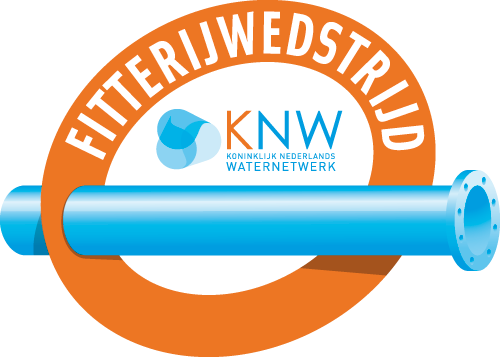 AANMELDFORMULIER 
S.v.p. invullen en vóór 1 september 2019 mailen naar: fitterijwedstrijd@waternetwerk.nlCONTACTGEGEVENS CONTACTGEGEVENS CONTACTGEGEVENS CONTACTGEGEVENS Naam deelnemend bedrijf:Naam deelnemend bedrijf:Naam contactpersoon:Naam contactpersoon:E-mailadres contactpersoon:E-mailadres contactpersoon:Telefoonnummer contactpersoon:Telefoonnummer contactpersoon:Adres en afdeling tbv de factuur:Adres en afdeling tbv de factuur:(evt. opdrachtnummer tbv factuur)(evt. opdrachtnummer tbv factuur)HEREN – TEAM 1NAAMNAAMGEBOORTEDATUMFITTER:FUNCTIENAAM JAREN IN DIENSTDEELNAME FITTERIJWEDSTRIJDEN1/2/3/4/5/1/2/3/4/5/HOBBIES/INTERESSEBOORDER:FUNCTIENAAM JAREN IN DIENSTDEELNAME FITTERIJWEDSTRIJDEN1/2/3/4/5/1/2/3/4/5/HOBBIES/INTERESSECOACHFUNCTIENAAM JAREN IN DIENSTDEELNAME FITTERIJWEDSTRIJDEN1/2/3/4/5/1/2/3/4/5/HOBBIES/INTERESSEHEREN – TEAM 2NAAMNAAMGEBOORTEDATUMFITTER:FUNCTIENAAM JAREN IN DIENSTDEELNAME FITTERIJWEDSTRIJDEN1/2/3/4/5/1/2/3/4/5/HOBBIES/INTERESSEBOORDER:FUNCTIENAAM JAREN IN DIENSTDEELNAME FITTERIJWEDSTRIJDEN1/2/3/4/5/1/2/3/4/5/HOBBIES/INTERESSECOACH:FUNCTIENAAM JAREN IN DIENSTDEELNAME FITTERIJWEDSTRIJDEN1/2/3/4/5/1/2/3/4/5/HOBBIES/INTERESSEHEREN – TEAM 3NAAMNAAMGEBOORTEDATUMFITTER:FUNCTIENAAM JAREN IN DIENSTDEELNAME FITTERIJWEDSTRIJDEN1/2/3/4/5/1/2/3/4/5/HOBBIES/INTERESSEBOORDER:FUNCTIENAAM JAREN IN DIENSTDEELNAME FITTERIJWEDSTRIJDEN1/2/3/4/5/1/2/3/4/5/HOBBIES/INTERESSECOACH:FUNCTIENAAM JAREN IN DIENSTDEELNAME FITTERIJWEDSTRIJDEN1/2/3/4/5/1/2/3/4/5/HOBBIES/INTERESSEPRIJSUITREIKING HEREN: VRIJDAG 8 NOVEMBERPRIJSUITREIKING HEREN: VRIJDAG 8 NOVEMBERPRIJSUITREIKING HEREN: VRIJDAG 8 NOVEMBERPRIJSUITREIKING HEREN: VRIJDAG 8 NOVEMBERDIRECTIE – TEAM 1NAAMNAAMGEBOORTEDATUMFITTER:FITTER:FUNCTIENAAM JAREN IN DIENSTFUNCTIENAAM JAREN IN DIENSTDEELNAME FITTERIJWEDSTRIJDENDEELNAME FITTERIJWEDSTRIJDEN1/2/3/4/5/HOBBIES/INTERESSEHOBBIES/INTERESSEBOORDER:BOORDER:FUNCTIENAAM JAREN IN DIENSTFUNCTIENAAM JAREN IN DIENSTDEELNAME FITTERIJWEDSTRIJDENDEELNAME FITTERIJWEDSTRIJDEN1/2/3/4/5/HOBBIES/INTERESSEHOBBIES/INTERESSECOACH:COACH:FUNCTIENAAM JAREN IN DIENSTFUNCTIENAAM JAREN IN DIENSTDEELNAME FITTERIJWEDSTRIJDENDEELNAME FITTERIJWEDSTRIJDEN1/2/3/4/5/HOBBIES/INTERESSEHOBBIES/INTERESSEPRIJSUITREIKING DIRECTIE: WOENSDAG 6 NOVEMBER 2019PRIJSUITREIKING DIRECTIE: WOENSDAG 6 NOVEMBER 2019PRIJSUITREIKING DIRECTIE: WOENSDAG 6 NOVEMBER 2019PRIJSUITREIKING DIRECTIE: WOENSDAG 6 NOVEMBER 2019LEERLINGEN – TEAM 1NAAMNAAMGEBOORTEDATUMFITTER:FITTER:FUNCTIENAAM JAREN IN DIENSTFUNCTIENAAM JAREN IN DIENSTDEELNAME FITTERIJWEDSTRIJDENDEELNAME FITTERIJWEDSTRIJDEN1/2/3/4/5/HOBBIES/INTERESSEHOBBIES/INTERESSEBOORDER:BOORDER:FUNCTIENAAM JAREN IN DIENSTFUNCTIENAAM JAREN IN DIENSTDEELNAME FITTERIJWEDSTRIJDENDEELNAME FITTERIJWEDSTRIJDEN1/2/3/4/5/HOBBIES/INTERESSEHOBBIES/INTERESSECOACH:COACH:FUNCTIENAAM JAREN IN DIENSTFUNCTIENAAM JAREN IN DIENSTDEELNAME FITTERIJWEDSTRIJDENDEELNAME FITTERIJWEDSTRIJDEN1/2/3/4/5/HOBBIES/INTERESSEHOBBIES/INTERESSELEERLINGEN – TEAM 2NAAMNAAMGEBOORTEDATUMFITTER:FITTER:FUNCTIENAAM JAREN IN DIENSTFUNCTIENAAM JAREN IN DIENSTDEELNAME FITTERIJWEDSTRIJDENDEELNAME FITTERIJWEDSTRIJDEN1/2/3/4/5/HOBBIES/INTERESSEHOBBIES/INTERESSEBOORDER:BOORDER:FUNCTIENAAM JAREN IN DIENSTFUNCTIENAAM JAREN IN DIENSTDEELNAME FITTERIJWEDSTRIJDENDEELNAME FITTERIJWEDSTRIJDEN1/2/3/4/5/HOBBIES/INTERESSEHOBBIES/INTERESSECOACH:COACH:FUNCTIENAAM JAREN IN DIENSTFUNCTIENAAM JAREN IN DIENSTDEELNAME FITTERIJWEDSTRIJDENDEELNAME FITTERIJWEDSTRIJDEN1/2/3/4/5/HOBBIES/INTERESSEHOBBIES/INTERESSEPRIJSUITREIKING LEERLINGEN: DINSDAG 5 NOVEMBER 2019PRIJSUITREIKING LEERLINGEN: DINSDAG 5 NOVEMBER 2019PRIJSUITREIKING LEERLINGEN: DINSDAG 5 NOVEMBER 2019PRIJSUITREIKING LEERLINGEN: DINSDAG 5 NOVEMBER 2019DAMES – TEAM 1NAAMNAAMGEBOORTEDATUMFITTER:FITTER:FUNCTIENAAM JAREN IN DIENSTFUNCTIENAAM JAREN IN DIENSTDEELNAME FITTERIJWEDSTRIJDENDEELNAME FITTERIJWEDSTRIJDEN1/2/3/4/5/HOBBIES/INTERESSEHOBBIES/INTERESSEBOORDER:BOORDER:FUNCTIENAAM JAREN IN DIENSTFUNCTIENAAM JAREN IN DIENSTDEELNAME FITTERIJWEDSTRIJDENDEELNAME FITTERIJWEDSTRIJDEN1/2/3/4/5/HOBBIES/INTERESSEHOBBIES/INTERESSECOACH:COACH:FUNCTIENAAM JAREN IN DIENSTFUNCTIENAAM JAREN IN DIENSTDEELNAME FITTERIJWEDSTRIJDENDEELNAME FITTERIJWEDSTRIJDEN1/2/3/4/5/HOBBIES/INTERESSEHOBBIES/INTERESSEDAMES – TEAM 2NAAMNAAMGEBOORTEDATUMFITTER:FITTER:FUNCTIENAAM JAREN IN DIENSTFUNCTIENAAM JAREN IN DIENSTDEELNAME FITTERIJWEDSTRIJDENDEELNAME FITTERIJWEDSTRIJDEN1/2/3/4/5/HOBBIES/INTERESSEHOBBIES/INTERESSEBOORDER:BOORDER:FUNCTIENAAM JAREN IN DIENSTFUNCTIENAAM JAREN IN DIENSTDEELNAME FITTERIJWEDSTRIJDENDEELNAME FITTERIJWEDSTRIJDEN1/2/3/4/5/HOBBIES/INTERESSEHOBBIES/INTERESSECOACH:COACH:FUNCTIENAAM JAREN IN DIENSTFUNCTIENAAM JAREN IN DIENSTDEELNAME FITTERIJWEDSTRIJDENDEELNAME FITTERIJWEDSTRIJDEN1/2/3/4/5/HOBBIES/INTERESSEHOBBIES/INTERESSEPRIJSUITREIKING DAMES: DONDERDAG 7 NOVEMBER 2019PRIJSUITREIKING DAMES: DONDERDAG 7 NOVEMBER 2019PRIJSUITREIKING DAMES: DONDERDAG 7 NOVEMBER 2019PRIJSUITREIKING DAMES: DONDERDAG 7 NOVEMBER 2019ALGEMENE INFORMATIE EN REGELSDeelnamekosten bedragen per team: € 275,=. De contactpersoon ontvangt na aanmelding van de teams een factuur op het hierboven aangegeven factuuradres. Aanmelden is alleen mogelijk via dit formulier. Er is op dit moment geen maximum gesteld aan het aantal aan te melden teams. De commissie behoudt zich het recht voor om dit in een later stadium alsnog te doen. U wordt hier zo snel mogelijk over geïnformeerd.Het is toegestaan om meerdere formulieren in te zenden om extra teams aan te melden. Een leerling-monteur mag maximaal 2 jaar praktijkervaring hebben.De wedstrijden van de directieteams vinden plaats op woensdag 1 november vanaf 12.00 uur tot 16.00 uur. De prijsuitreiking is direct na afloop. 
N.B. Directieteamleden dienen op directieniveau te werken.LET OP: Alle deelnemers en coaches dienen zichzelf ruim van tevoren aan te melden als bezoeker van de Aquatech via www.aquatechtrade.com. Hier zijn geen kosten aan verbonden. 
N.B. Aanmelden bij aankomst in de RAI is mogelijk maar niet gratis!